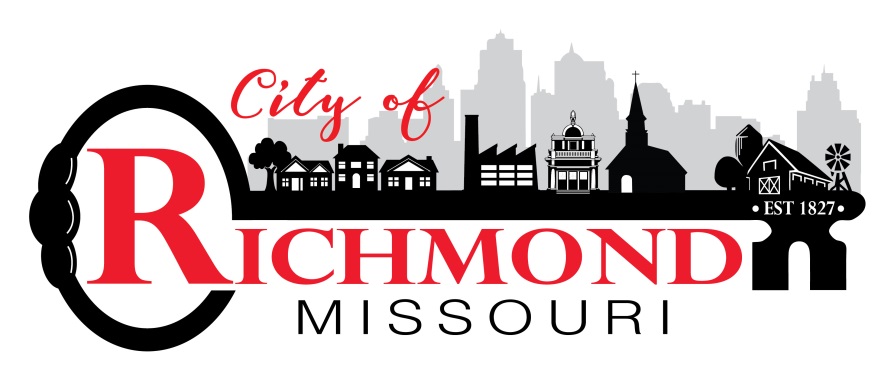 Invites applications for the position of:LABORER – PUBLIC WORKSOPENING DATE:						10/05/2018CLOSING DATE:						Open until filled	DESCRIPTION:The City of Richmond is accepting applications for a Laborer in Public Works.  This position is responsible for maintenance of the streets, water distribution and wastewater collection systems, and facilities.Qualifications:Successful applicant must have a current valid Missouri Driver’s License, be available to work evenings, weekends, and some holidays.  Qualified applicants shall possess mechanical ability and capable of operating equipment including dump trucks, skid steer, tractors, mowers, vac truck, and various hand tools.  GIS mapping experience will be a plus.  Preference may be given to those with a CDL.Salary:Base salary $25,958.40 plus benefits.  Benefits package includes paid holidays, vacation and sick leave, MO LAGERS retirement, life, health, dental, and vision insurance.Application Process:Must submit City of Richmond “Application for Employment” for consideration. Your application must include all relevant education and experience you possess, including at least the past four employers, and at least three references who are not relatives or past/present supervisors.  Applications may be rejected if incomplete.Applications available at Richmond City Hall, 205 Summit, Richmond MO 64085, phone 816-776-5304, or city website: www.cityofrichmondmo.org. Applications may be submitted electronically to swilliams@cityofrichmondmo.org.